Извещение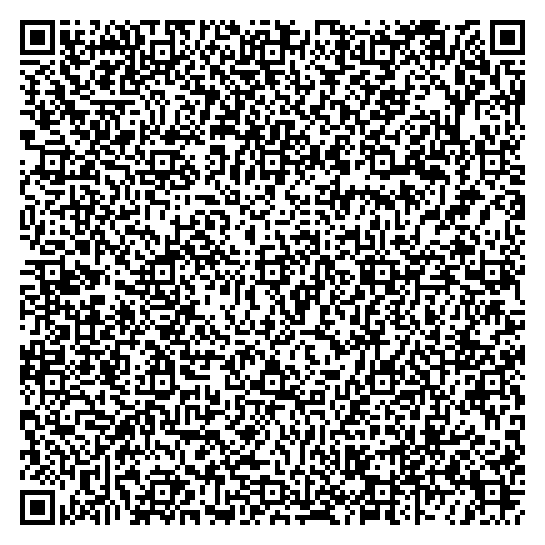 Кассир                                                                                                                                  Форма № ПД-4                                                                                                                                  Форма № ПД-4                                                                                                                                  Форма № ПД-4                                                                                                                                  Форма № ПД-4                                                                                                                                  Форма № ПД-4                                                                                                                                  Форма № ПД-4                                                                                                                                  Форма № ПД-4                                                                                                                                  Форма № ПД-4                                                                                                                                  Форма № ПД-4                                                                                                                                  Форма № ПД-4                                                                                                                                  Форма № ПД-4                                                                                                                                  Форма № ПД-4                                                                                                                                  Форма № ПД-4                                                                                                                                  Форма № ПД-4                                                                                                                                  Форма № ПД-4                                                                                                                                  Форма № ПД-4                                                                                                                                  Форма № ПД-4ИзвещениеКассир                                                                                 (наименование получателя платежа)                                                                                  (наименование получателя платежа)                                                                                  (наименование получателя платежа)                                                                                  (наименование получателя платежа)                                                                                  (наименование получателя платежа)                                                                                  (наименование получателя платежа)                                                                                  (наименование получателя платежа)                                                                                  (наименование получателя платежа)                                                                                  (наименование получателя платежа)                                                                                  (наименование получателя платежа)                                                                                  (наименование получателя платежа)                                                                                  (наименование получателя платежа)                                                                                  (наименование получателя платежа)                                                                                  (наименование получателя платежа)                                                                                  (наименование получателя платежа)                                                                                  (наименование получателя платежа)                                                                                  (наименование получателя платежа) ИзвещениеКассир263408247026340824702634082470263408247026340824702636010012636010012636010012636010012636010010310064300000001210003100643000000012100031006430000000121000310064300000001210003100643000000012100ИзвещениеКассир            (ИНН получателя платежа)                             ( КПП получателя платежа)                                       ( номер счета получателя платежа)            (ИНН получателя платежа)                             ( КПП получателя платежа)                                       ( номер счета получателя платежа)            (ИНН получателя платежа)                             ( КПП получателя платежа)                                       ( номер счета получателя платежа)            (ИНН получателя платежа)                             ( КПП получателя платежа)                                       ( номер счета получателя платежа)            (ИНН получателя платежа)                             ( КПП получателя платежа)                                       ( номер счета получателя платежа)            (ИНН получателя платежа)                             ( КПП получателя платежа)                                       ( номер счета получателя платежа)            (ИНН получателя платежа)                             ( КПП получателя платежа)                                       ( номер счета получателя платежа)            (ИНН получателя платежа)                             ( КПП получателя платежа)                                       ( номер счета получателя платежа)            (ИНН получателя платежа)                             ( КПП получателя платежа)                                       ( номер счета получателя платежа)            (ИНН получателя платежа)                             ( КПП получателя платежа)                                       ( номер счета получателя платежа)            (ИНН получателя платежа)                             ( КПП получателя платежа)                                       ( номер счета получателя платежа)            (ИНН получателя платежа)                             ( КПП получателя платежа)                                       ( номер счета получателя платежа)            (ИНН получателя платежа)                             ( КПП получателя платежа)                                       ( номер счета получателя платежа)            (ИНН получателя платежа)                             ( КПП получателя платежа)                                       ( номер счета получателя платежа)            (ИНН получателя платежа)                             ( КПП получателя платежа)                                       ( номер счета получателя платежа)            (ИНН получателя платежа)                             ( КПП получателя платежа)                                       ( номер счета получателя платежа)            (ИНН получателя платежа)                             ( КПП получателя платежа)                                       ( номер счета получателя платежа)ИзвещениеКассирОТДЕЛЕНИЕ СТАВРОПОЛЬ БАНКА РОССИИ//УФК по Ставропольскому краю г.СтавропольОТДЕЛЕНИЕ СТАВРОПОЛЬ БАНКА РОССИИ//УФК по Ставропольскому краю г.СтавропольОТДЕЛЕНИЕ СТАВРОПОЛЬ БАНКА РОССИИ//УФК по Ставропольскому краю г.СтавропольОТДЕЛЕНИЕ СТАВРОПОЛЬ БАНКА РОССИИ//УФК по Ставропольскому краю г.СтавропольОТДЕЛЕНИЕ СТАВРОПОЛЬ БАНКА РОССИИ//УФК по Ставропольскому краю г.СтавропольОТДЕЛЕНИЕ СТАВРОПОЛЬ БАНКА РОССИИ//УФК по Ставропольскому краю г.СтавропольОТДЕЛЕНИЕ СТАВРОПОЛЬ БАНКА РОССИИ//УФК по Ставропольскому краю г.СтавропольОТДЕЛЕНИЕ СТАВРОПОЛЬ БАНКА РОССИИ//УФК по Ставропольскому краю г.СтавропольОТДЕЛЕНИЕ СТАВРОПОЛЬ БАНКА РОССИИ//УФК по Ставропольскому краю г.СтавропольОТДЕЛЕНИЕ СТАВРОПОЛЬ БАНКА РОССИИ//УФК по Ставропольскому краю г.СтавропольОТДЕЛЕНИЕ СТАВРОПОЛЬ БАНКА РОССИИ//УФК по Ставропольскому краю г.СтавропольОТДЕЛЕНИЕ СТАВРОПОЛЬ БАНКА РОССИИ//УФК по Ставропольскому краю г.СтавропольОТДЕЛЕНИЕ СТАВРОПОЛЬ БАНКА РОССИИ//УФК по Ставропольскому краю г.СтавропольБИК010702101ИзвещениеКассир                     (наименование банка получателя платежа)                     (наименование банка получателя платежа)                     (наименование банка получателя платежа)                     (наименование банка получателя платежа)                     (наименование банка получателя платежа)                     (наименование банка получателя платежа)                     (наименование банка получателя платежа)                     (наименование банка получателя платежа)                     (наименование банка получателя платежа)                     (наименование банка получателя платежа)                     (наименование банка получателя платежа)                     (наименование банка получателя платежа)                     (наименование банка получателя платежа)                     (наименование банка получателя платежа)                     (наименование банка получателя платежа)                     (наименование банка получателя платежа)                     (наименование банка получателя платежа)ИзвещениеКассир3181080500001000111031810805000010001110077010000770100007701000077010004010281034537000001340102810345370000013401028103453700000134010281034537000001340102810345370000013401028103453700000134010281034537000001340102810345370000013ИзвещениеКассир(КБК)(КБК)(ОКТМО)(ОКТМО)(ОКТМО)(ОКТМО)(номер кор./сч. в банке получателе платежа)(номер кор./сч. в банке получателе платежа)(номер кор./сч. в банке получателе платежа)(номер кор./сч. в банке получателе платежа)(номер кор./сч. в банке получателе платежа)(номер кор./сч. в банке получателе платежа)(номер кор./сч. в банке получателе платежа)(номер кор./сч. в банке получателе платежа)ИзвещениеКассирГосударственная пошлина за расторжение бракаГосударственная пошлина за расторжение бракаГосударственная пошлина за расторжение бракаГосударственная пошлина за расторжение бракаГосударственная пошлина за расторжение бракаГосударственная пошлина за расторжение бракаГосударственная пошлина за расторжение бракаГосударственная пошлина за расторжение бракаГосударственная пошлина за расторжение бракаГосударственная пошлина за расторжение бракаГосударственная пошлина за расторжение бракаГосударственная пошлина за расторжение бракаГосударственная пошлина за расторжение бракаГосударственная пошлина за расторжение бракаГосударственная пошлина за расторжение бракаГосударственная пошлина за расторжение бракаГосударственная пошлина за расторжение бракаИзвещениеКассир(наименование платежа)(наименование платежа)(наименование платежа)(наименование платежа)(наименование платежа)(наименование платежа)(наименование платежа)(наименование платежа)(наименование платежа)(наименование платежа)(наименование платежа)(наименование платежа)(наименование платежа)(наименование платежа)(наименование платежа)(наименование платежа)(наименование платежа)ИзвещениеКассирФ.И.О. плательщика:Ф.И.О. плательщика:Ф.И.О. плательщика:ИзвещениеКассирАдрес плательщика:Адрес плательщика:Адрес плательщика:ИзвещениеКассир  Сумма платежа: 650 руб. 00 коп.  Сумма платежа: 650 руб. 00 коп.  Сумма платежа: 650 руб. 00 коп.  Сумма платежа: 650 руб. 00 коп.  Сумма платежа: 650 руб. 00 коп.  Сумма платежа: 650 руб. 00 коп.  Сумма платежа: 650 руб. 00 коп.Сумма платы за услуги: _______ руб. _____копСумма платы за услуги: _______ руб. _____копСумма платы за услуги: _______ руб. _____копСумма платы за услуги: _______ руб. _____копСумма платы за услуги: _______ руб. _____копСумма платы за услуги: _______ руб. _____копСумма платы за услуги: _______ руб. _____копСумма платы за услуги: _______ руб. _____копСумма платы за услуги: _______ руб. _____копСумма платы за услуги: _______ руб. _____копИзвещениеКассир  Итого ______________ руб. ______ коп.       “______”_____________________ 20___г.  Итого ______________ руб. ______ коп.       “______”_____________________ 20___г.  Итого ______________ руб. ______ коп.       “______”_____________________ 20___г.  Итого ______________ руб. ______ коп.       “______”_____________________ 20___г.  Итого ______________ руб. ______ коп.       “______”_____________________ 20___г.  Итого ______________ руб. ______ коп.       “______”_____________________ 20___г.  Итого ______________ руб. ______ коп.       “______”_____________________ 20___г.  Итого ______________ руб. ______ коп.       “______”_____________________ 20___г.  Итого ______________ руб. ______ коп.       “______”_____________________ 20___г.  Итого ______________ руб. ______ коп.       “______”_____________________ 20___г.  Итого ______________ руб. ______ коп.       “______”_____________________ 20___г.  Итого ______________ руб. ______ коп.       “______”_____________________ 20___г.  Итого ______________ руб. ______ коп.       “______”_____________________ 20___г.  Итого ______________ руб. ______ коп.       “______”_____________________ 20___г.  Итого ______________ руб. ______ коп.       “______”_____________________ 20___г.  Итого ______________ руб. ______ коп.       “______”_____________________ 20___г.  Итого ______________ руб. ______ коп.       “______”_____________________ 20___г.ИзвещениеКассирС условиями приема указанной в платежном документе суммы, в т.ч. с суммой взимаемой платы за услуги банка ознакомлен и согласен.                    Подпись плательщикаС условиями приема указанной в платежном документе суммы, в т.ч. с суммой взимаемой платы за услуги банка ознакомлен и согласен.                    Подпись плательщикаС условиями приема указанной в платежном документе суммы, в т.ч. с суммой взимаемой платы за услуги банка ознакомлен и согласен.                    Подпись плательщикаС условиями приема указанной в платежном документе суммы, в т.ч. с суммой взимаемой платы за услуги банка ознакомлен и согласен.                    Подпись плательщикаС условиями приема указанной в платежном документе суммы, в т.ч. с суммой взимаемой платы за услуги банка ознакомлен и согласен.                    Подпись плательщикаС условиями приема указанной в платежном документе суммы, в т.ч. с суммой взимаемой платы за услуги банка ознакомлен и согласен.                    Подпись плательщикаС условиями приема указанной в платежном документе суммы, в т.ч. с суммой взимаемой платы за услуги банка ознакомлен и согласен.                    Подпись плательщикаС условиями приема указанной в платежном документе суммы, в т.ч. с суммой взимаемой платы за услуги банка ознакомлен и согласен.                    Подпись плательщикаС условиями приема указанной в платежном документе суммы, в т.ч. с суммой взимаемой платы за услуги банка ознакомлен и согласен.                    Подпись плательщикаС условиями приема указанной в платежном документе суммы, в т.ч. с суммой взимаемой платы за услуги банка ознакомлен и согласен.                    Подпись плательщикаС условиями приема указанной в платежном документе суммы, в т.ч. с суммой взимаемой платы за услуги банка ознакомлен и согласен.                    Подпись плательщикаС условиями приема указанной в платежном документе суммы, в т.ч. с суммой взимаемой платы за услуги банка ознакомлен и согласен.                    Подпись плательщикаС условиями приема указанной в платежном документе суммы, в т.ч. с суммой взимаемой платы за услуги банка ознакомлен и согласен.                    Подпись плательщикаС условиями приема указанной в платежном документе суммы, в т.ч. с суммой взимаемой платы за услуги банка ознакомлен и согласен.                    Подпись плательщикаС условиями приема указанной в платежном документе суммы, в т.ч. с суммой взимаемой платы за услуги банка ознакомлен и согласен.                    Подпись плательщикаС условиями приема указанной в платежном документе суммы, в т.ч. с суммой взимаемой платы за услуги банка ознакомлен и согласен.                    Подпись плательщикаС условиями приема указанной в платежном документе суммы, в т.ч. с суммой взимаемой платы за услуги банка ознакомлен и согласен.                    Подпись плательщикаКвитанция КассирКвитанция КассирКвитанция Кассир                                                                 (наименование получателя платежа)                                                                  (наименование получателя платежа)                                                                  (наименование получателя платежа)                                                                  (наименование получателя платежа)                                                                  (наименование получателя платежа)                                                                  (наименование получателя платежа)                                                                  (наименование получателя платежа)                                                                  (наименование получателя платежа)                                                                  (наименование получателя платежа)                                                                  (наименование получателя платежа)                                                                  (наименование получателя платежа)                                                                  (наименование получателя платежа)                                                                  (наименование получателя платежа)                                                                  (наименование получателя платежа)                                                                  (наименование получателя платежа)                                                                  (наименование получателя платежа)                                                                  (наименование получателя платежа) Квитанция Кассир263408247026340824702634082470263408247026340824702636010012636010012636010012636010012636010010310064300000001210003100643000000012100031006430000000121000310064300000001210003100643000000012100Квитанция Кассир            (ИНН получателя платежа)                             ( КПП получателя платежа)                                       ( номер счета получателя платежа)            (ИНН получателя платежа)                             ( КПП получателя платежа)                                       ( номер счета получателя платежа)            (ИНН получателя платежа)                             ( КПП получателя платежа)                                       ( номер счета получателя платежа)            (ИНН получателя платежа)                             ( КПП получателя платежа)                                       ( номер счета получателя платежа)            (ИНН получателя платежа)                             ( КПП получателя платежа)                                       ( номер счета получателя платежа)            (ИНН получателя платежа)                             ( КПП получателя платежа)                                       ( номер счета получателя платежа)            (ИНН получателя платежа)                             ( КПП получателя платежа)                                       ( номер счета получателя платежа)            (ИНН получателя платежа)                             ( КПП получателя платежа)                                       ( номер счета получателя платежа)            (ИНН получателя платежа)                             ( КПП получателя платежа)                                       ( номер счета получателя платежа)            (ИНН получателя платежа)                             ( КПП получателя платежа)                                       ( номер счета получателя платежа)            (ИНН получателя платежа)                             ( КПП получателя платежа)                                       ( номер счета получателя платежа)            (ИНН получателя платежа)                             ( КПП получателя платежа)                                       ( номер счета получателя платежа)            (ИНН получателя платежа)                             ( КПП получателя платежа)                                       ( номер счета получателя платежа)            (ИНН получателя платежа)                             ( КПП получателя платежа)                                       ( номер счета получателя платежа)            (ИНН получателя платежа)                             ( КПП получателя платежа)                                       ( номер счета получателя платежа)            (ИНН получателя платежа)                             ( КПП получателя платежа)                                       ( номер счета получателя платежа)            (ИНН получателя платежа)                             ( КПП получателя платежа)                                       ( номер счета получателя платежа)Квитанция КассирОТДЕЛЕНИЕ СТАВРОПОЛЬ БАНКА РОССИИ//УФК по Ставропольскому краю г.СтавропольОТДЕЛЕНИЕ СТАВРОПОЛЬ БАНКА РОССИИ//УФК по Ставропольскому краю г.СтавропольОТДЕЛЕНИЕ СТАВРОПОЛЬ БАНКА РОССИИ//УФК по Ставропольскому краю г.СтавропольОТДЕЛЕНИЕ СТАВРОПОЛЬ БАНКА РОССИИ//УФК по Ставропольскому краю г.СтавропольОТДЕЛЕНИЕ СТАВРОПОЛЬ БАНКА РОССИИ//УФК по Ставропольскому краю г.СтавропольОТДЕЛЕНИЕ СТАВРОПОЛЬ БАНКА РОССИИ//УФК по Ставропольскому краю г.СтавропольОТДЕЛЕНИЕ СТАВРОПОЛЬ БАНКА РОССИИ//УФК по Ставропольскому краю г.СтавропольОТДЕЛЕНИЕ СТАВРОПОЛЬ БАНКА РОССИИ//УФК по Ставропольскому краю г.СтавропольОТДЕЛЕНИЕ СТАВРОПОЛЬ БАНКА РОССИИ//УФК по Ставропольскому краю г.СтавропольОТДЕЛЕНИЕ СТАВРОПОЛЬ БАНКА РОССИИ//УФК по Ставропольскому краю г.СтавропольОТДЕЛЕНИЕ СТАВРОПОЛЬ БАНКА РОССИИ//УФК по Ставропольскому краю г.СтавропольОТДЕЛЕНИЕ СТАВРОПОЛЬ БАНКА РОССИИ//УФК по Ставропольскому краю г.СтавропольОТДЕЛЕНИЕ СТАВРОПОЛЬ БАНКА РОССИИ//УФК по Ставропольскому краю г.СтавропольОТДЕЛЕНИЕ СТАВРОПОЛЬ БАНКА РОССИИ//УФК по Ставропольскому краю г.СтавропольБИК010702101Квитанция Кассир                     (наименование банка получателя платежа)                     (наименование банка получателя платежа)                     (наименование банка получателя платежа)                     (наименование банка получателя платежа)                     (наименование банка получателя платежа)                     (наименование банка получателя платежа)                     (наименование банка получателя платежа)                     (наименование банка получателя платежа)                     (наименование банка получателя платежа)                     (наименование банка получателя платежа)                     (наименование банка получателя платежа)                     (наименование банка получателя платежа)                     (наименование банка получателя платежа)                     (наименование банка получателя платежа)                     (наименование банка получателя платежа)                     (наименование банка получателя платежа)                     (наименование банка получателя платежа)Квитанция Кассир318108050000100011100770100007701000077010000770100040102810345370000013401028103453700000134010281034537000001340102810345370000013401028103453700000134010281034537000001340102810345370000013Квитанция Кассир(КБК)(КБК)(ОКТМО)(ОКТМО)(ОКТМО)(ОКТМО)(номер кор./сч. в банке получателе платежа)(номер кор./сч. в банке получателе платежа)(номер кор./сч. в банке получателе платежа)(номер кор./сч. в банке получателе платежа)(номер кор./сч. в банке получателе платежа)(номер кор./сч. в банке получателе платежа)(номер кор./сч. в банке получателе платежа)Квитанция КассирГосударственная пошлина за расторжение бракаГосударственная пошлина за расторжение бракаГосударственная пошлина за расторжение бракаГосударственная пошлина за расторжение бракаГосударственная пошлина за расторжение бракаГосударственная пошлина за расторжение бракаГосударственная пошлина за расторжение бракаГосударственная пошлина за расторжение бракаГосударственная пошлина за расторжение бракаГосударственная пошлина за расторжение бракаГосударственная пошлина за расторжение бракаГосударственная пошлина за расторжение бракаГосударственная пошлина за расторжение бракаГосударственная пошлина за расторжение бракаГосударственная пошлина за расторжение бракаГосударственная пошлина за расторжение бракаГосударственная пошлина за расторжение бракаКвитанция Кассир(наименование платежа)(наименование платежа)(наименование платежа)(наименование платежа)(наименование платежа)(наименование платежа)(наименование платежа)(наименование платежа)(наименование платежа)(наименование платежа)(наименование платежа)(наименование платежа)(наименование платежа)(наименование платежа)(наименование платежа)(наименование платежа)(наименование платежа)Квитанция КассирФ.И.О. плательщика:Ф.И.О. плательщика:Ф.И.О. плательщика:Квитанция КассирАдрес плательщика:Адрес плательщика:Адрес плательщика:Квитанция Кассир  Сумма платежа: 650 руб. 00 коп.  Сумма платежа: 650 руб. 00 коп.  Сумма платежа: 650 руб. 00 коп.  Сумма платежа: 650 руб. 00 коп.  Сумма платежа: 650 руб. 00 коп.  Сумма платежа: 650 руб. 00 коп.  Сумма платежа: 650 руб. 00 коп.Сумма платы за услуги: _______ руб. _____копСумма платы за услуги: _______ руб. _____копСумма платы за услуги: _______ руб. _____копСумма платы за услуги: _______ руб. _____копСумма платы за услуги: _______ руб. _____копСумма платы за услуги: _______ руб. _____копСумма платы за услуги: _______ руб. _____копСумма платы за услуги: _______ руб. _____копСумма платы за услуги: _______ руб. _____копСумма платы за услуги: _______ руб. _____копКвитанция Кассир  Итого ______________ руб. ______ коп.       “______”_____________________ 20___г.  Итого ______________ руб. ______ коп.       “______”_____________________ 20___г.  Итого ______________ руб. ______ коп.       “______”_____________________ 20___г.  Итого ______________ руб. ______ коп.       “______”_____________________ 20___г.  Итого ______________ руб. ______ коп.       “______”_____________________ 20___г.  Итого ______________ руб. ______ коп.       “______”_____________________ 20___г.  Итого ______________ руб. ______ коп.       “______”_____________________ 20___г.  Итого ______________ руб. ______ коп.       “______”_____________________ 20___г.  Итого ______________ руб. ______ коп.       “______”_____________________ 20___г.  Итого ______________ руб. ______ коп.       “______”_____________________ 20___г.  Итого ______________ руб. ______ коп.       “______”_____________________ 20___г.  Итого ______________ руб. ______ коп.       “______”_____________________ 20___г.  Итого ______________ руб. ______ коп.       “______”_____________________ 20___г.  Итого ______________ руб. ______ коп.       “______”_____________________ 20___г.  Итого ______________ руб. ______ коп.       “______”_____________________ 20___г.  Итого ______________ руб. ______ коп.       “______”_____________________ 20___г.  Итого ______________ руб. ______ коп.       “______”_____________________ 20___г.Квитанция КассирС условиями приема указанной в платежном документе суммы, в т.ч. с суммой взимаемой платы за услуги банка ознакомлен и согласен.                    Подпись плательщикаС условиями приема указанной в платежном документе суммы, в т.ч. с суммой взимаемой платы за услуги банка ознакомлен и согласен.                    Подпись плательщикаС условиями приема указанной в платежном документе суммы, в т.ч. с суммой взимаемой платы за услуги банка ознакомлен и согласен.                    Подпись плательщикаС условиями приема указанной в платежном документе суммы, в т.ч. с суммой взимаемой платы за услуги банка ознакомлен и согласен.                    Подпись плательщикаС условиями приема указанной в платежном документе суммы, в т.ч. с суммой взимаемой платы за услуги банка ознакомлен и согласен.                    Подпись плательщикаС условиями приема указанной в платежном документе суммы, в т.ч. с суммой взимаемой платы за услуги банка ознакомлен и согласен.                    Подпись плательщикаС условиями приема указанной в платежном документе суммы, в т.ч. с суммой взимаемой платы за услуги банка ознакомлен и согласен.                    Подпись плательщикаС условиями приема указанной в платежном документе суммы, в т.ч. с суммой взимаемой платы за услуги банка ознакомлен и согласен.                    Подпись плательщикаС условиями приема указанной в платежном документе суммы, в т.ч. с суммой взимаемой платы за услуги банка ознакомлен и согласен.                    Подпись плательщикаС условиями приема указанной в платежном документе суммы, в т.ч. с суммой взимаемой платы за услуги банка ознакомлен и согласен.                    Подпись плательщикаС условиями приема указанной в платежном документе суммы, в т.ч. с суммой взимаемой платы за услуги банка ознакомлен и согласен.                    Подпись плательщикаС условиями приема указанной в платежном документе суммы, в т.ч. с суммой взимаемой платы за услуги банка ознакомлен и согласен.                    Подпись плательщикаС условиями приема указанной в платежном документе суммы, в т.ч. с суммой взимаемой платы за услуги банка ознакомлен и согласен.                    Подпись плательщикаС условиями приема указанной в платежном документе суммы, в т.ч. с суммой взимаемой платы за услуги банка ознакомлен и согласен.                    Подпись плательщикаС условиями приема указанной в платежном документе суммы, в т.ч. с суммой взимаемой платы за услуги банка ознакомлен и согласен.                    Подпись плательщикаС условиями приема указанной в платежном документе суммы, в т.ч. с суммой взимаемой платы за услуги банка ознакомлен и согласен.                    Подпись плательщикаС условиями приема указанной в платежном документе суммы, в т.ч. с суммой взимаемой платы за услуги банка ознакомлен и согласен.                    Подпись плательщика